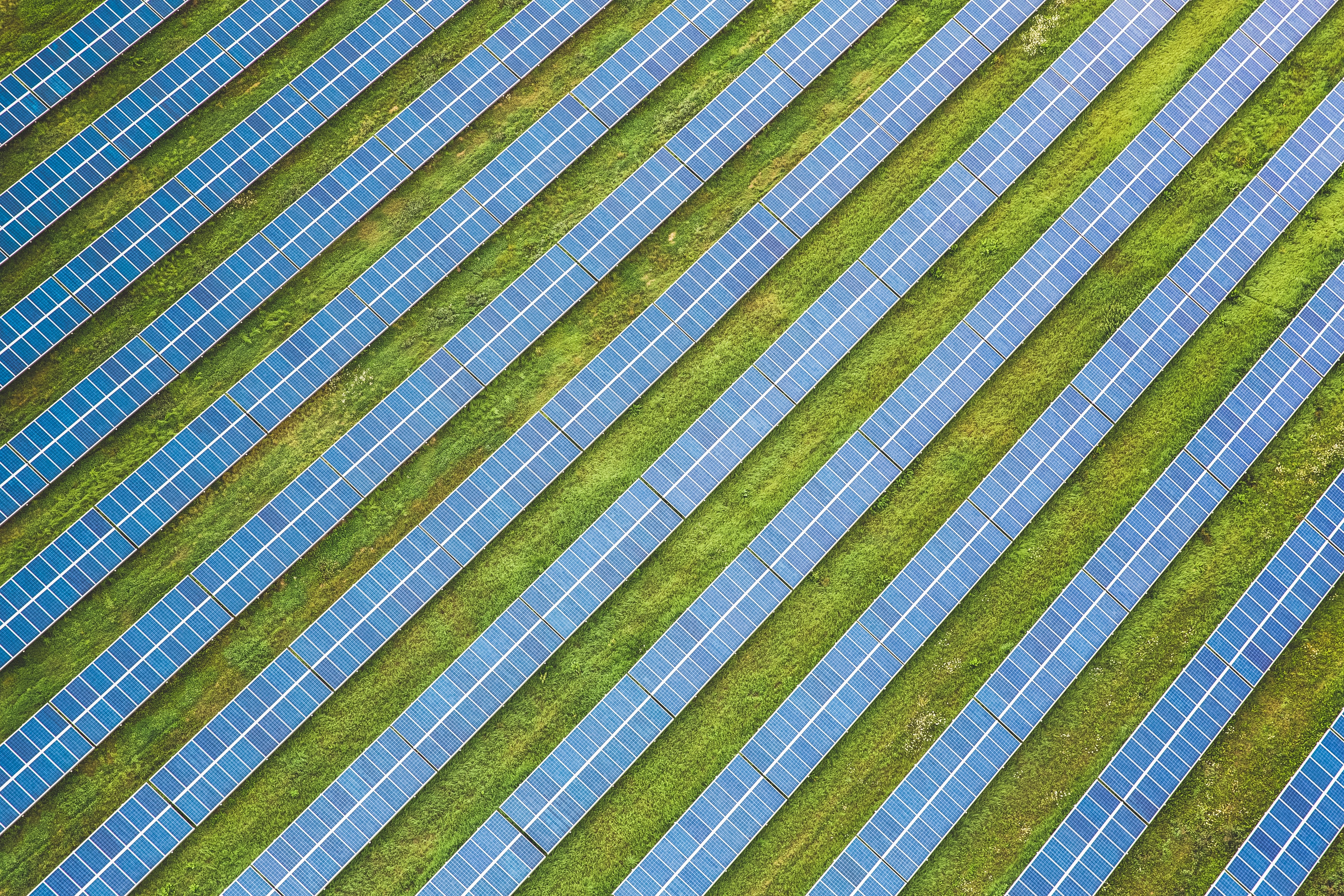 A(Z) [KÖZÖSSÉG NEVE]Helyi energiatudatos közösség [település]-en[Mutasd be a közösséged/csoportod:Küldetési nyilatkozat és jövőképHol álltok most ebben?Mit terveztek a jövő évre?Hogyan működik a közösségetek? Mit értetek el eddig?folytasd, ha kimaradt valami…]MÉRFÖLDKÖVEK/ÚTITERV[Település] jövőjének alakítása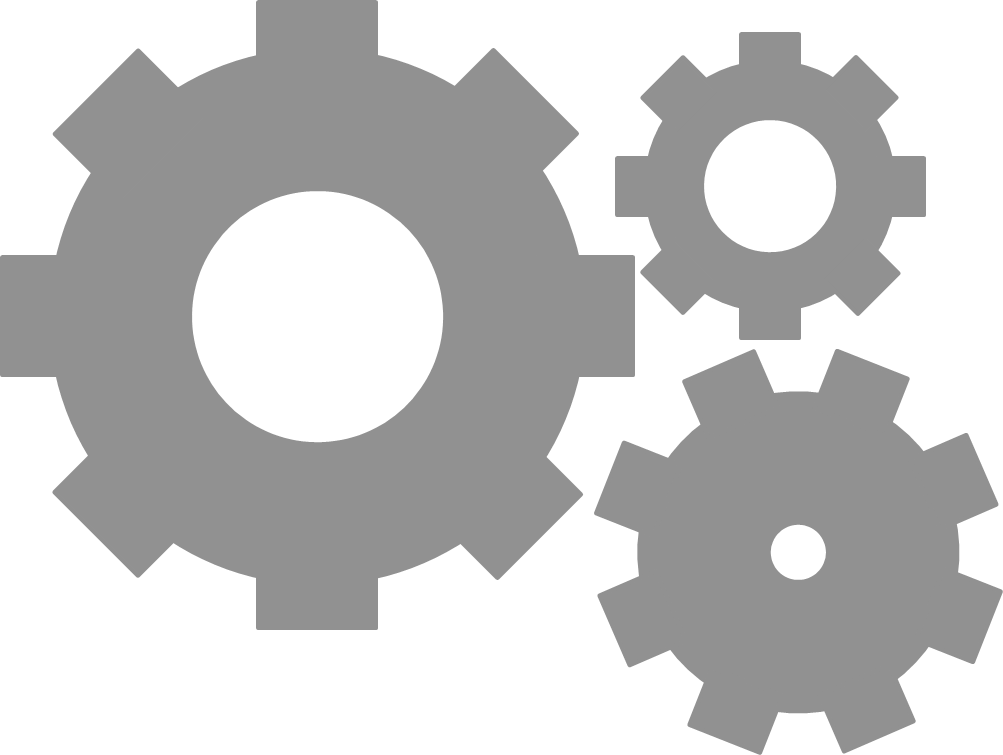 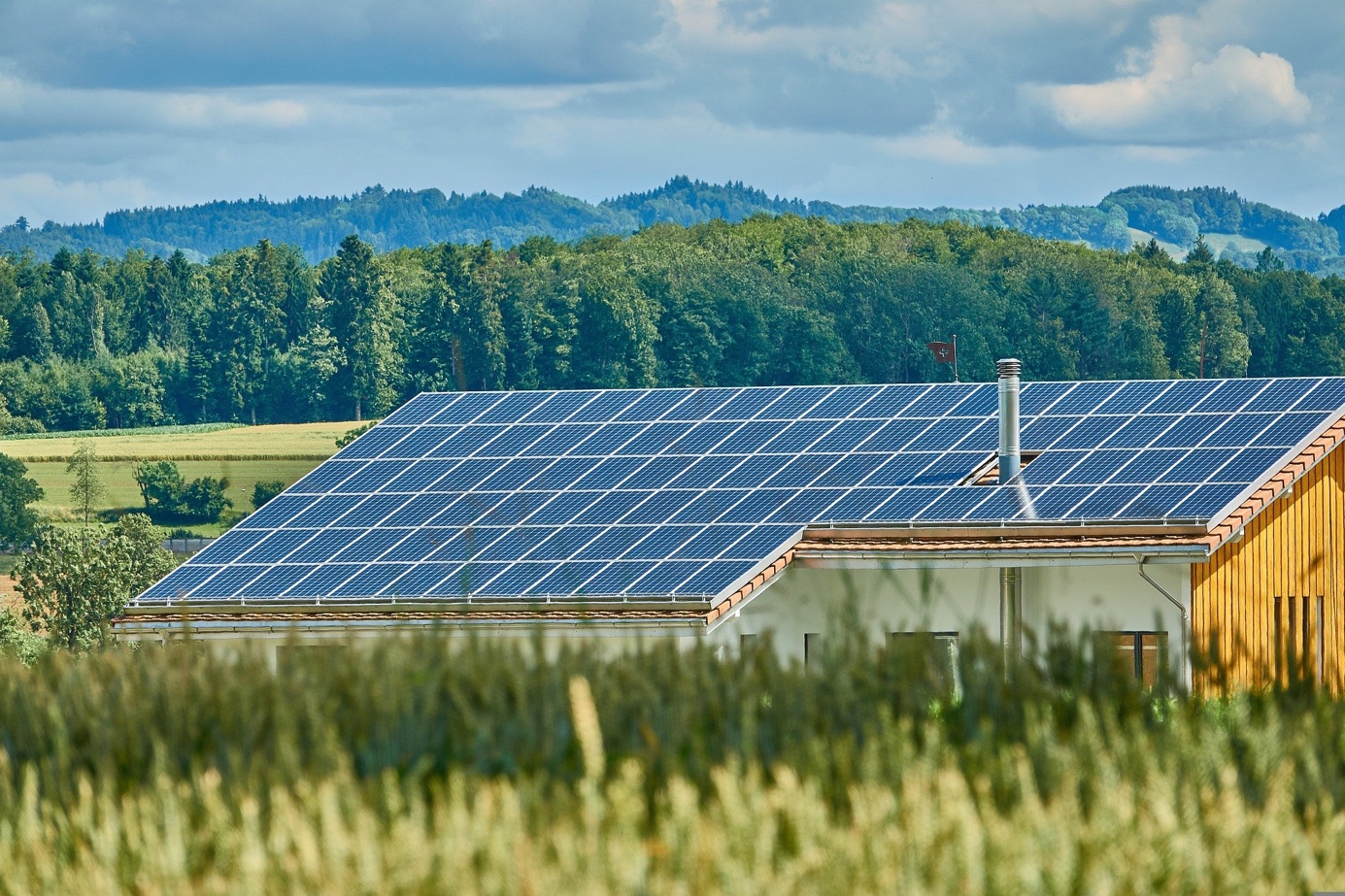 [képaláírás] Mérföldkövek: [Mutass be minden már eddig elért fontos mérföldkövet, és amit a jövőben el kívántok érni. Illessz be fotókat, amivel kiemelheted a lényeges eseményeket. Cseréld ki nyugodtan a fenti fotót is!]Útiterv: [Ha még csak most kezditek a munkát, mutasd be a terveiteket negyedéves bontásban!]ELŐNYÖKEzzel mindenki nyer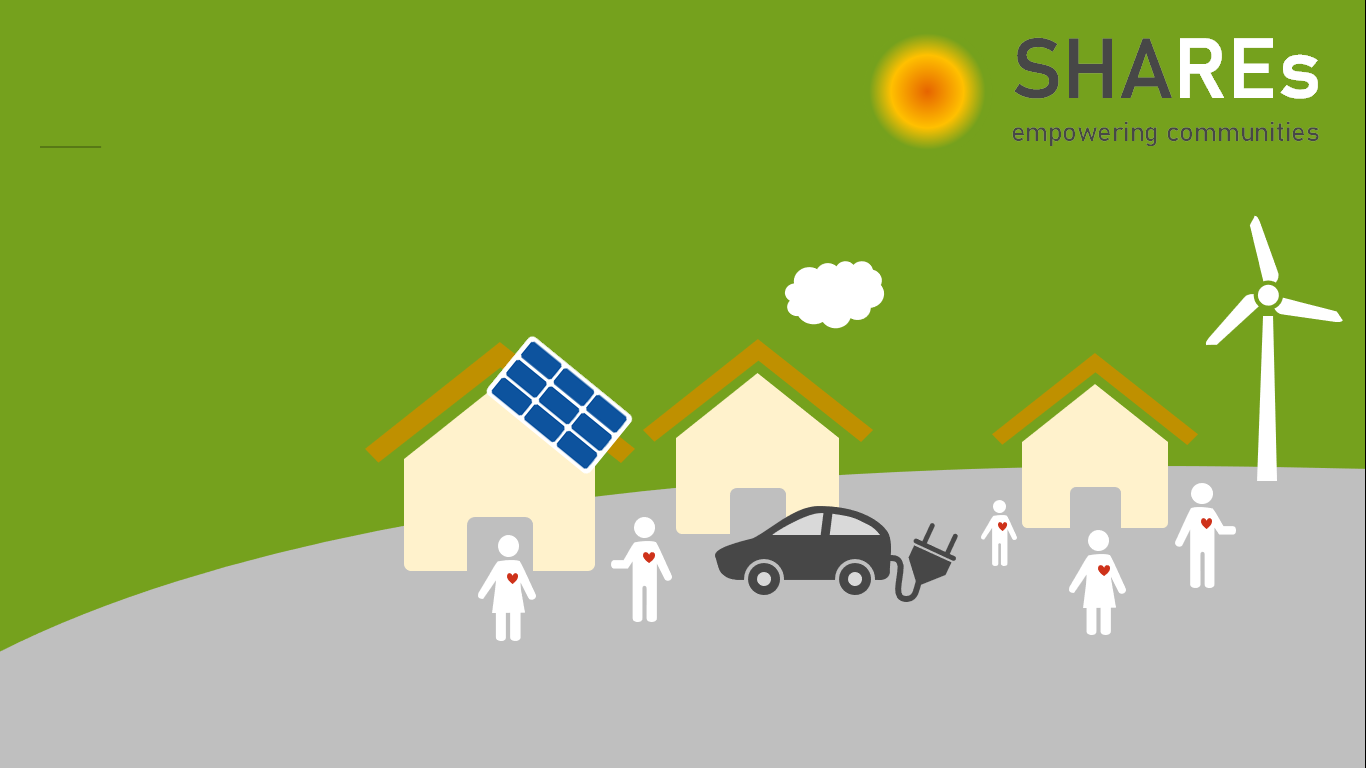 [Mutasd be a célcsoportodnak, hogy milyen előnyökkel jár, ha valaki a közösséged tagjává válik!]Nem bonyolult, és a részvétel csupán kis időráfordítást jelent.A rendszeres találkozóinkon / vásárlóközösségünkben, stb… …segítünk, hogy tudatosabbá válj az energiafogyasztásod terén…segítünk megérteni, mit látsz az áram- vagy gázszámládon, és megkeressük, melyik a lakásodban a legtöbbet fogyasztó háztartási eszköz[…stb.] Ha különleges képességeid vagy szaktudásod van, amivel szeretnél hozzájárulni a csapat munkájához, eljött az idő, hogy csatlakozz hozzánk!A csoportunkban az aktív részvétel azt jelenti, hogy…… függetlenebbé teszed a régiódat a fosszilis tüzelőanyag-importtól (regionális értéket teremtesz).… függetlenebbé válasz az energia árváltozásoktól.… segíthetsz a gyermekeidnek és az unokáidnak, hogy ők is energiát takaríthassanak meg.… aktívan bekapcsolódsz a közösséged életébe.[…itt további üzenetet találsz arról, hogyan motiváld a leendő tagokat, hogy vegyenek részt a tevékenységeitekben.]HOGYAN VEHETSZ RÉSZTMindenki a változás része lehet [Mutasd be, hogyan lehet csatlakozni a csoportodhoz, és hogyan működtök:] KIK VAGYUNKA közösségünktől, a közösségünkért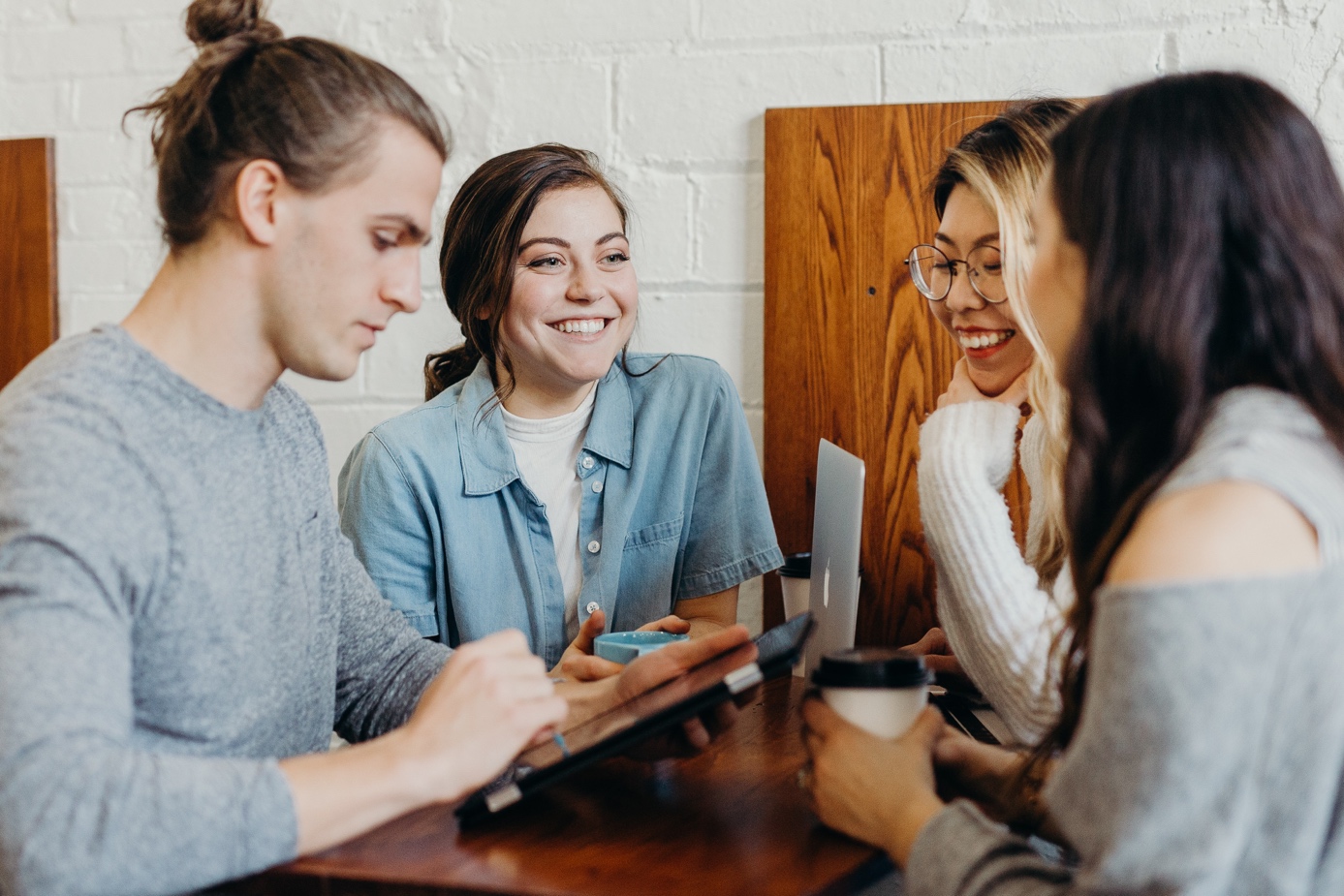 [Mutasd be a csapatod/közösséged vezetőit:Kik voltak a csoport/közösség alapító tagjai? Hogyan döntöttétek el, hogy közösséget alapítotok? Mik voltak a személyes motivációitok? …]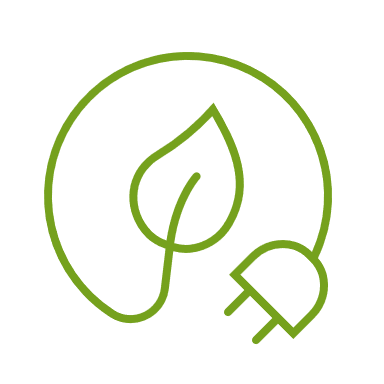 KAPCSOLAT:NÉVCímTelefon E-MailWeboldal/FB oldalTovábbi közösségi média megjelenések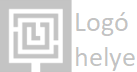 